СОВЕТ НУРЛАТСКОГО МУНИЦИПАЛЬНОГО РАЙОНАРЕСПУБЛИКИ ТАТАРСТАН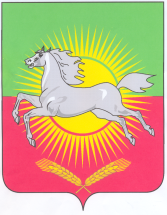 РЕШЕНИЕКАРАР02.08.2017					  № 104О работе Исполнительного комитета Нурлатского муниципального районапо вопросам межнациональных и межконфессиональных отношений	Заслушав и обсудив доклад заместителя руководителя Исполнительного комитета Нурлатского муниципального района по социально-культурным вопросам Галаутдинову Альфию Салиховну по вопросу межнациональных и межконфессиональных отношений в Нурлатском муниципальном районе, Совет Нурлатского муниципального района РЕШИЛ:1. Информацию о работе Исполнительного комитета Нурлатского муниципального района по вопросам межнациональных и межконфессиональных отношений в Нурлатском муниципальном районе Республики Татарстан принять к сведению.2.  Рекомендовать: Исполнительному комитету Нурлатского  муниципального района:- усилить работу с представителями национальных диаспор по вопросам укрепления межнациональных и межконфессиональных отношений, формирования доверительного и уважительного отношения к национально культурным особенностям Республики Татарстан и Нурлатского  муниципального района;3. Рекомендовать:2.1. главам поселений Нурлатского муниципального района:- на очередных заседаниях Советов поселений рассмотреть вопрос о  состоянии межконфессиональных и межнациональных отношений и задачах по обеспечению общественной безопасности;- осуществить подворный обход пустующих домовладений на территории поселений с целью выявления возможного незаконного проживания в них незарегистрированных лиц;2.3. Совету по взаимодействию с религиозными и общественными объединениями при Главе Нурлатского муниципального района  обеспечить эффективную работу, направленную на укрепление межконфессиональных и межнациональных отношений на территории Нурлатского муниципального района;2.4. Учреждениям образования, культуры, спорта, молодежной политики принять меры по недопущению и пресечению распространения экстремистской идеологии в подростковой среде. 3. Контроль за исполнением настоящего решения возложить на  Руководителя Исполнительного комитета Нурлатского муниципального района. Председатель СоветаНурлатского муниципального районаРеспублики Татарстан                                                                                   Р.А. Кузюров